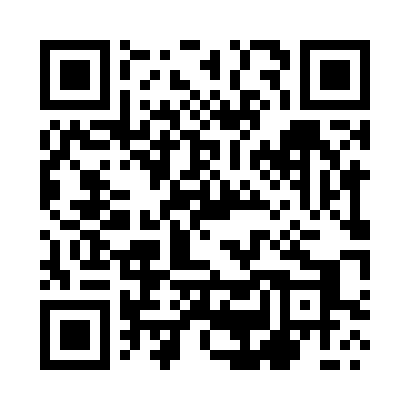 Prayer times for Skomlin, PolandMon 1 Apr 2024 - Tue 30 Apr 2024High Latitude Method: Angle Based RulePrayer Calculation Method: Muslim World LeagueAsar Calculation Method: HanafiPrayer times provided by https://www.salahtimes.comDateDayFajrSunriseDhuhrAsrMaghribIsha1Mon4:246:2112:505:177:209:102Tue4:216:1912:505:197:229:133Wed4:186:1712:505:207:239:154Thu4:156:1512:495:217:259:175Fri4:126:1212:495:227:279:196Sat4:106:1012:495:237:289:217Sun4:076:0812:485:257:309:248Mon4:046:0612:485:267:329:269Tue4:016:0412:485:277:339:2810Wed3:586:0112:485:287:359:3111Thu3:555:5912:475:297:379:3312Fri3:525:5712:475:307:389:3513Sat3:495:5512:475:317:409:3814Sun3:465:5312:475:327:419:4015Mon3:435:5112:465:347:439:4316Tue3:405:4812:465:357:459:4517Wed3:375:4612:465:367:469:4818Thu3:345:4412:465:377:489:5019Fri3:315:4212:455:387:509:5320Sat3:285:4012:455:397:519:5521Sun3:245:3812:455:407:539:5822Mon3:215:3612:455:417:5510:0023Tue3:185:3412:455:427:5610:0324Wed3:155:3212:455:437:5810:0625Thu3:125:3012:445:448:0010:0926Fri3:085:2812:445:458:0110:1127Sat3:055:2612:445:468:0310:1428Sun3:025:2412:445:478:0410:1729Mon2:585:2212:445:488:0610:2030Tue2:555:2012:445:498:0810:23